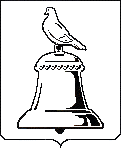 Московская область         ИЗБИРАТЕЛЬНАЯ КОМИССИЯ ГОРОДА РЕУТОВ                                             Р Е Ш Е Н И Еот 24.07.2015 № 930/125О регистрации кандидата в депутаты Совета депутатов города Реутов по одномандатному избирательному округу № 7 на дополнительных выборах 13 сентября 2015 года Кондрашовой Ольги Сергеевны, выдвинутого избирательным объединением «Местное отделение Всероссийской политической партии «ЕДИНАЯ РОССИЯ» городского округа Реутов Московской области»Проверив соблюдение требований Федерального закона «Об основных гарантиях избирательных прав и права на участии в референдуме граждан Российской Федерации», Федерального закона «О политических партиях», закона Московской области «О муниципальных выборах в Московской области»,  Избирательная комиссия города Реутов РЕШИЛА:1. Зарегистрировать на основании представленных документов кандидата в депутаты Совета депутатов города Реутов по одномандатному избирательному округу № 7 на дополнительных  выборах 13 сентября 2015 года Кондрашову Ольгу Сергеевну, выдвинутую  избирательным объединением «Местное отделение Всероссийской политической партии «ЕДИНАЯ РОССИЯ» городского округа Реутов Московской области», родившуюся 15.05. 1974 г., образование высшее профессиональное (специалитет), проживающую в г. Реутов Московской области, место работы – МБОУ «Средняя общеобразовательная школа № 10» г. Реутов, директор.  Время регистрации  15 час. 20 мин. 2. Выдать Кондрашовой О.С. удостоверение № 4 зарегистрированного кандидата в депутаты Совета депутатов города Реутов по одномандатному избирательному округу № 7 на дополнительных  выборах 13 сентября 2015 года.3. Опубликовать настоящее решение в газете “Реут” и на сайте города.        4. Включить данные о зарегистрированном кандидате в депутаты Совета депутатов города Реутов по одномандатному избирательному округу № 7 на дополнительных выборах 13 сентября 2015 года Кондрашовой Ольге Сергеевне в избирательный бюллетень по дополнительным выборам депутата Совета депутатов  города Реутов 13 сентября 2015 года.5. Контроль за выполнением настоящего решения возложить на председателя Избирательной комиссии города Реутов Ж. Н. Прокофьеву.Председатель Избирательной комиссиигорода Реутов                                                                                               Ж.Н. ПрокофьеваСекретарь Избирательной комиссиигорода Реутов						                             О.М. Зверев